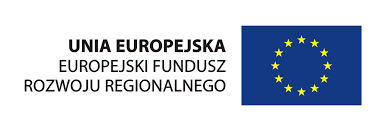 Załącznik  nr 7 do Umowy RamowejUsługa Transmisja Danych EthernetRozdział 1. Postanowienia ogólne1)	Niniejszy załącznik określa ramowe warunki  współpracy Stron w zakresie świadczenia usługTransmisji  Danych  Ethernet  będących  połączeniami  logicznymi  punkt–punkt,  oraz wielopunktsłużącymi do przesyłania danych pomiędzy lokalizacjami określonymi w Umowie Szczegółowej, o parametrach, wymaganiach technicznych w relacji, w terminie i za cenę ustaloną w UmowieRamowej  oraz  każdorazowo  w  Umowie  Szczegółowej,  (a  której  wzór  stanowi  Załącznik nr 1 do niniejszego Załącznika) i Cenniku.2)		Strony zgodnie oświadczają, że każdorazowa Umowa Szczegółowa zaakceptowana i podpisana przez OSD  i  OI stanowić będzie  integralną  część Umowy Ramowej.  Przyjęcie  do  realizacji każdorazowego  Zamówienia  na  Usługę,  (a  którego  wzór  stanowi  Załącznik  1  niniejszego Załącznika), złożonego w oparciu o niniejszą Umowę Ramową, następuje zgodnie z CzęściąI Rozdziałem 3 Umowy Ramowej.3)   Realizacja Umowy Szczegółowej odbywa się zgodnie z postanowieniami podpisanej przez StronyUmowy Ramowej.Rozdział 2. UsługaUsługa świadczona jest jako połączenie typu:1)   punkt-punkt -  oferujące wirtualne połączenie pomiędzy dwiema lokalizacjami w warstwie drugiej lub trzeciej2)   wielopunkt - oferujące wirtualne połączenie pomiędzy więcej niż dwiema lokalizacjami w warstwiedrugiej lub trzeciej3)   Każde indywidualne połączenie pełni dwie funkcje:-  łączy dwie lub więcej lokalizacji Abonenta-  chroni dane przesyłane pomiędzy lokalizacjami abonenckimiDo konfigurowania Usługi wykorzystywane jest co najmniej jedno połączenie pomiędzy dwiema lokalizacjami OSD.4)   Łącze dostępowe realizowane jest przez technologie kablowe lub światłowodowe.5)   Usługa dostępna jest w następujących przepływnościach: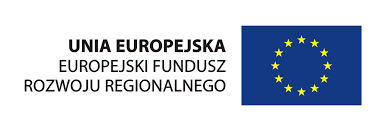 6)   Wersja Usługi oraz parametry Usługi, takie jak: miejsce świadczenia Usługi, Data Aktywacji Usługi,   standard   Interfejs,   przepływność   i   rodzaj   obsługiwanych   urządzeń   definiowane są oddzielnie dla każdego Punktu Dostępu Usługi w Umowie Szczegółowej.Rozdział 3. Opłaty1)   Szczegółowe opłaty związane z Usługą Transmisji Danych Ethernet określa Cennik stanowiącyintegralną część Umowy Szczegółowej.Rozdział 4. Postanowienia końcowe1)   Integralną częścią niniejszego Załącznika są następujące załączniki:Załącznik nr 1 – Zamówienie na Usługę Transmisji Danych Ethernet / Umowa Szczegółowa, Załącznik nr 2 – Protokół zdawczo-odbiorczy.OSD	OI………………………………………	…………………………………………(data i podpis)	(data i podpis)Załącznik nr 1 - Zamówienie na Usługę Transmisja Danych EthernetData: ………………………..…….…………………Nr Umowy: ………………………………………….I.	DANE ADRESOWE OSD:Nazwa firmy: Adres:II.	PUNKTY DOSTĘPU:Główny Punkt Dostępu A:Nowe Zamówienie	Przedłużenie okresu obowiązywania\aneksKolejny Punkt Dostępu B:III.	SPECYFIKACJA USŁUGI:IV.	WARIANT SLA:Standard (24h)	Silver (12h)	Gold (8h)V.	TERMIN URUCHOMIENIA I DŁUGOŚĆ TRWANIA USŁUGI:VI.	PODPIS OSD:OSD………………………………………………………………(imię i nazwisko, pieczątka, data)Data: ………………………..…….…………………Nr Umowy: ………………………………………….I.	ADRESOWE OSD:Nazwa firmy: Adres:II.	PUNKTY DOSTĘPU:Główny Punkt Dostępu A:Nowe Zamówienie	Przedłużenie okresu obowiązywania\aneksKolejny Punkt Dostępu BIII.	SPECYFIKACJA USŁUGI:IV.	WARIANT SLA:Standard (24h)	Silver (12h)	Gold (8h)V.	TERMIN URUCHOMIENIA I DŁUGOŚĆ TRWANIA USŁUGI:VI.	OPŁATY:VII.	PODPISY STRON:Załącznik nr 2 - Protokół zdawczo-odbiorczy Transmisja Danych EthernetData: ………………………..…….…………………Nr Umowy: ………………………………………….I.	DANE ADRESOWE:II.	PARAMETRY USŁUGI:III.	PUNKTY DOSTĘPU:Główny Punkt Dostępu A:Kolejny Punkt Dostępu BIV.	UWAGI:Strony stwierdzają zgodność techniczną odebranej Usługi z parametrami określonymi w wyżej wymienionej Umowie, przydatność  do  korzystania  i  potwierdzają  rozpoczęcie  świadczenia  Usługi.  OSD  udziela  gwarancji  na  okres12 miesięcy  od  daty  podpisania protokołu  na  wykonane  prace  ziemne  w obrębie  sieci  należącej  do  Operatora Infrastruktury. W przypadku wystąpienia błędów w zagęszczeniu gruntu, OSD na wezwanie OI jest zobowiązany do poprawienia nawierzchni w obrębie wykonywanych przez siebie prac pod rygorem naliczenia kary przez OI na rzecz OSD w wysokości 1000 PLN.V.	DATA AKTYWACJI USŁUGI:Data Aktywacji Usługi:VI.	PODPISY STRON:Lp.Przepływność110 Mb/s (tylko dla punkt-punkt)250 Mb/s (tylko dla punkt-punkt)3100 Mb/s4200 Mb/s5300 Mb/s6500 Mb/s71 Gb/s82 Gb/s93 Gb/s104 Gb/s115 Gb/s126 Gb/s137 Gb/s148 Gb/s159 Gb/s1610 Gb/sNazwa obiektu:Adres obiektu:Nazwa obiektu:Adres obiektu:Typ usługi:L2 VPN punkt-punkt	L2 VPN wielopunktPrzepływność:Opcje:Zmiana przepływności łączaZmiana Punktu Dostępu łączausługa na styku z Regionalną Siecią Szerokopasmową województwa ……………………..…Identyfikator usługi:Okres obowiązywania usługi:Data Aktywacji Usługi:Nazwa obiektu:Adres obiektu:Typ obiektu:szafa	kontener	pomieszczenie	studnia	zasobnik	……….………Urządzenie/ODF:Interfejs:1 GigaEthernet	10 GigaEthernet	Inny: ………………….………Ilość interfejsów:1	2	………………….……..………Numer portu ODF/IP:Typ złącza:RJ-45	850nm	1310nm	1550nm10km	40km	70km	100kmLC (PC)	LC (APC)	SC (PC)	SC (APC) Inne ……………………………………………………………………………………………Inne:Nazwa obiektu:Adres obiektu:Typ obiektu:szafa	kontener	pomieszczenie	studnia	zasobnik	……….………Urządzenie/ODF:Interfejs:1 GigaEthernet	10 GigaEthernet	Inny: ………………….………Ilość interfejsów:1	2	………………….……..………Numer portu ODF/IP:Typ złącza:RJ-45	850nm	1310nm	1550nm10km	40km	70km	100kmLC (PC)	LC (APC)	SC (PC)	SC (APC) Inne ……………………………………………………………………………………………Inne:Typ usługi:L2 VPN punkt-punkt	L2 VPN wielopunktPrzepływność:Opcje:usługa na styku z Regionalną Siecią Szerokopasmową województwa ……………………..…Identyfikator usługi:Okres obowiązywania usługi:Data Aktywacji Usługi:Opłaty:Wysokość opłaty netto [PLN]Jednorazowa:Miesięczna Opłata abonentowa:Udzielony opust:Miesięczna Opłata abonentowa po uwzględnieniu opustu:OSDOI………………………………………………………………(imię i nazwisko, pieczątka, data)………………………………………………………………(imię i nazwisko, pieczątka, data)OSDOSDOIOINazwa Firmy: Adres:Nazwa: Adres:Typ usługi:L2 VPN punkt-punkt	L2 VPN wielopunktPrzepływność:Opcje:usługa na styku z Regionalną Siecią Szerokopasmową województwa …………………..…Identyfikator usługi:Nazwa obiektu:Adres obiektu:Typ obiektu:szafa	kontener	pomieszczenie	studnia	zasobnik	……….………Urządzenie/ODF:Interfejs:1 GigaEthernet	10 GigaEthernet	Inny: ………………….………Ilość interfejsów:1	2	………………….……..………Numer portu ODF/IP:Typ złącza:RJ-45	850nm	1310nm	1550nm10km	40km	70km	100kmLC (PC)	LC (APC)	SC (PC)	SC (APC) Inne ……………………………………………………………………………………………Inne:Nazwa obiektu:Adres obiektu:Typ obiektu:szafa	kontener	pomieszczenie	studnia	zasobnik	……….………Urządzenie/ODF:Interfejs:1 GigaEthernet	10 GigaEthernet	Inny: ………………….………Ilość interfejsów:1	2	………………….……..………Numer portu ODF/IP:Typ złącza:RJ-45	850nm	1310nm	1550nm10km	40km	70km	100kmLC (PC)	LC (APC)	SC (PC)	SC (APC) Inne ……………………………………………………………………………………………Inne:OSDOI………………………………………………………………(imię i nazwisko, pieczątka, data)………………………………………………………………(imię i nazwisko, pieczątka, data)